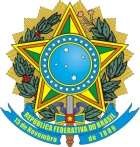 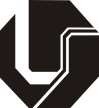 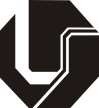 CódigoTurmaNome da DisciplinaCódigoTurmaNome da DisciplinaNestes termos, pede deferimento.Uberlândia, 	de 	_ de  	Assinatura do(a) Coordenador(a) do CursoAssinatura do(a) DiscenteAssinatura do(a) Coordenador(a) do Curso